ZABAWA Z POMPONAMI – rozwijanie motoryki małej i koordynacji wzrokowo – ruchowej.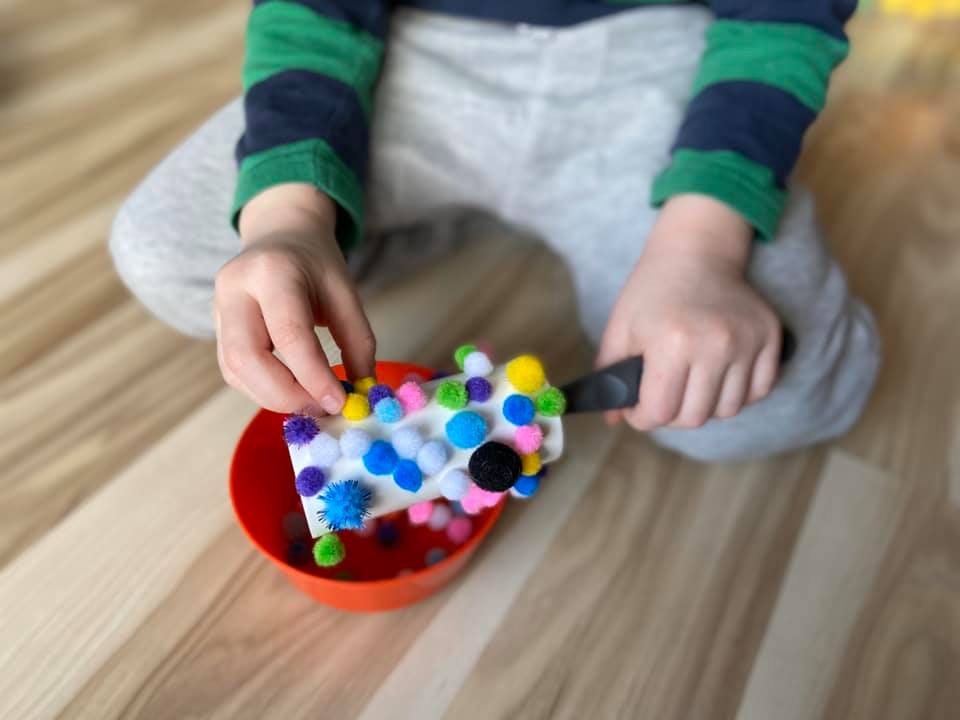 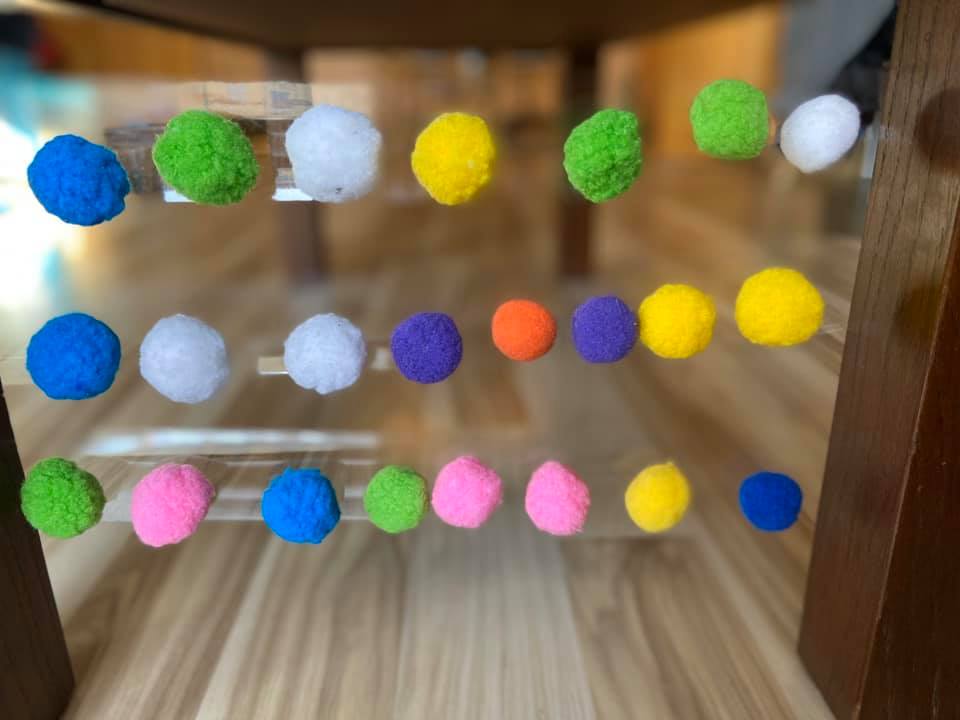 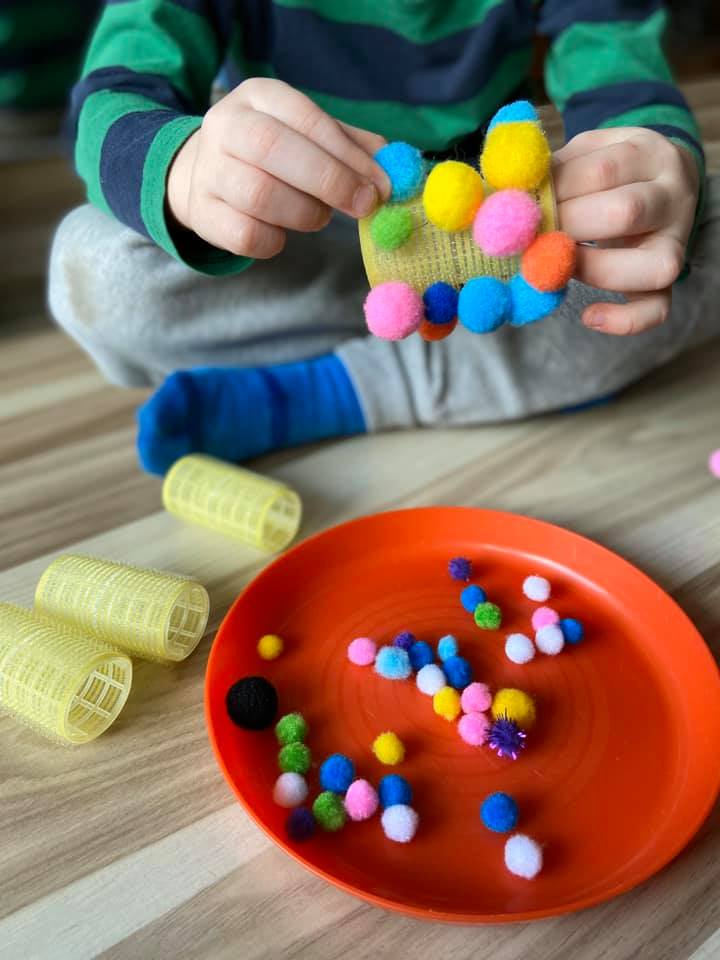 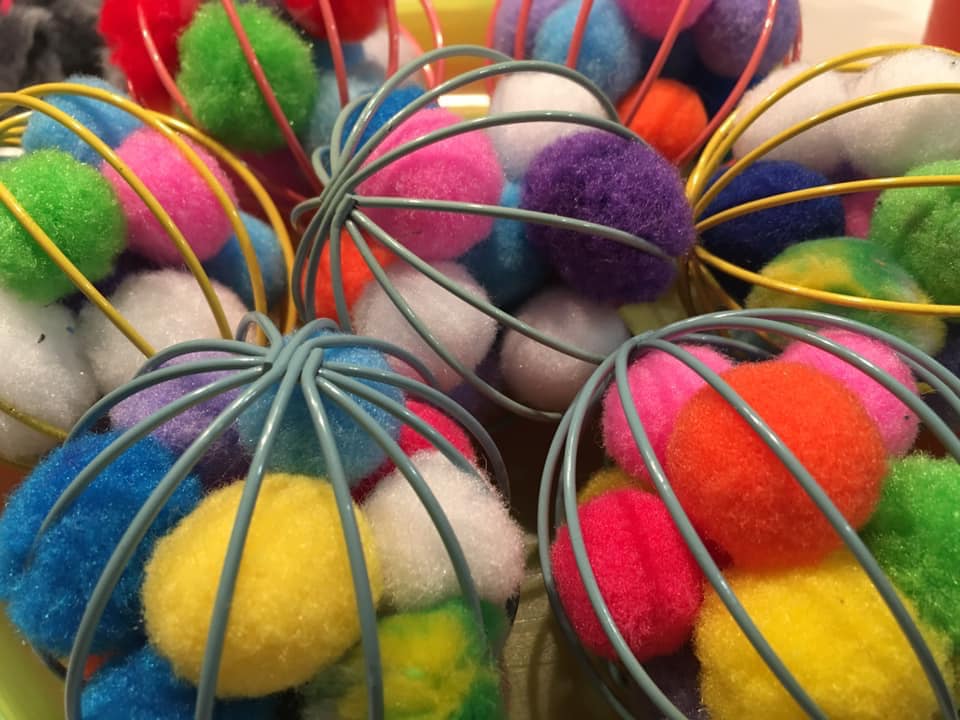 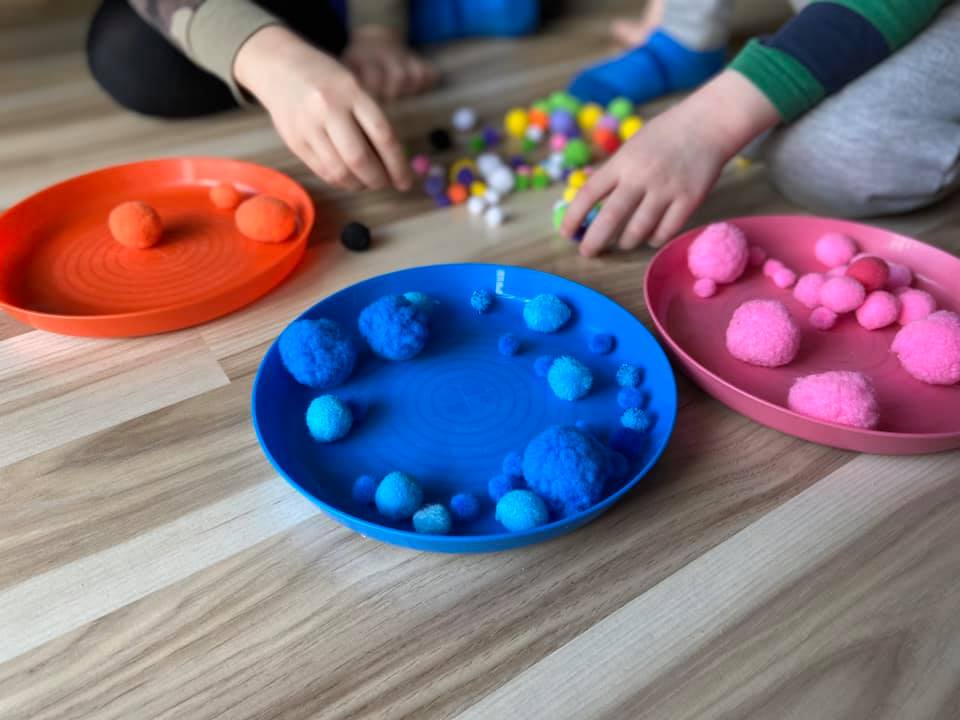 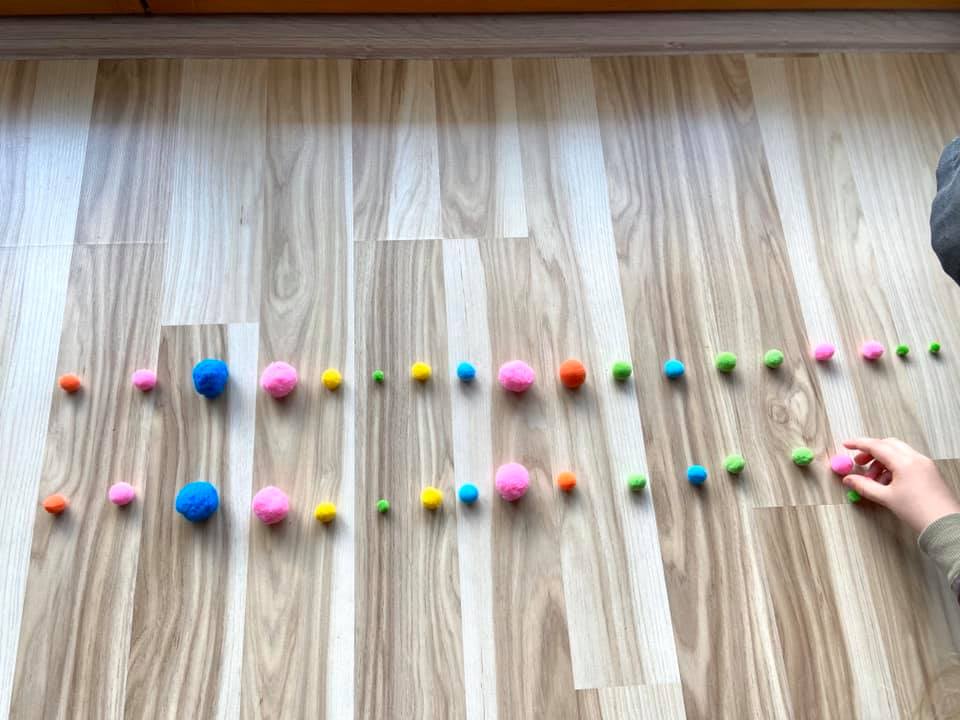 